INSTRUCTIVO DOCUMENTACION A PRESENTAR SUBOFICIALES PROMOCION LXIINSCRIPCION: Desde el 10 de abril hasta el 10 de mayo de 2023 de lun a vie de 08:00 a 13:00 hs.En primera instancia se debe registrar en forma online en www.santafe.gob.ar/ms/spsf y luego entregar la correspondiente documentación. Lugares de recepción de documentación: 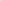 Escuela Penitenciaria (sede gobierno U2) Blas Parera Nº 8800 _ Santa Fe Instituto Correccional Modelo de Coronda (U.I)  Belgrano Nº 2421_Coronda. Instituto de Detención de Rosario (U.3)  Estanislao Zeballos Nº 2951 _ Rosario.Unidad Penal de Santa Felicia (U.10)  Zona Rural _ Vera.DOCUMENTACION A PRESENTARPlanilla de inscripción de ingreso (descargar de página www.santafe.gob.ar/ms/spsf), acompañada de dos (02) fotografías color 3x3 de frente fondo blanco sin cubrecabezas. (Deberá estar completa en su totalidad con los datos personales del postulante). Fotocopia legalizada (en tribunales o escribano público) de Título de estudios secundarios.Fotocopia legalizada (en tribunales o escribano público) de documento nacional de identidad –anverso y reverso-. Certificado de domicilio (expedido por autoridad competente). El domicilio declarado deberá coincidir con el que figura en su DNI. Certificado de antecedentes policiales y/o judiciales y Certificado de Buena Conducta otorgado por la División Documentologia de la Unidad Regional que corresponda a su domicilio: para tramitarlo descargar de página www.santafe.gob.ar/ms/spsf -formulario art 51- Y deberán solicitar turno en página (http://turnos .santafe.gov.ar/turnos/web/frontend.php). (Son dos informes los cuales se dan por separado en la misma dependencia)Certificado de Antecedentes Penales otorgado por el R.N.R (Registro Nacional de Reincidencia), para tramitarlo ingresar a la página https://www.argentina.gob.ar/justicia/reincidencia, se puede tramitar en forma online o presencial mediante solicitud de turno.Constancia de Registro de Deudores Alimentarios Morosos: para tramitarlo  deberá presentarse en la sede mas cercana a su domicilio (Santa Fe- San Jerónimo Nº 1551) (Rosario-Balcarce Nº 1651) (Rafaela Nº lavalle Nº 139), (Reconquista- San Martin Nº  1060) (Venado Tuerto- Saavedra Nº 455)  Constancia de CUIL (Clave Única Identificación Laboral).Planilla de incompatibilidad de cargos (descargar de página www.santafe.gob.ar/ms/spsf), completar la misma con sus datos personales y en el caso de haber trabajado en dependencias del gobierno provincial traer constancia laboral. No se certifica en ninguna otra dependencia. Fotocopia de partida de nacimiento: puede ser legalizada en -tribunales o escribido público-, o en su defecto copia solicitada en Registro Civil.Planilla de FICHA MEDICA_ (descargar de página www.santafe.gob.ar/ms/spsf), completar por el postulante solo la primera página, tiene carácter de declaración Jurada.